Road Transport (General) Application of Road Transport Legislation Declaration 2019 (No 4)Disallowable instrument DI2019 —22made under theRoad Transport (General) Act 1999, section 13 (Power to exclude vehicles, persons or animals from road transport legislation)1	Name of instrumentThis instrument is the Road Transport (General) Application of Road Transport Legislation Declaration 2019 (No 4).2	CommencementThis instrument commences on 9 March 2019.3	Third-party insurance declaration(1)	I declare that the Road Transport (Third-Party Insurance) Act 2008 does not apply to a designated vehicle while being used to participate in a special stage of the Light Car Club of Canberra (LCCC) Blue Range Rallysprint for any period beginning on an event official declaring (in whatever manner the event official describes) the special stage active for a testing session, media event, corporate event day or rally competition and ending on an event official declaring the special stage inactive.(2)	Subclause (1) does not apply if the designated vehicle is—(a)	covered under a policy of compulsory third-party insurance of a place other than the ACT or under a law of the Commonwealth; or(b)	subject to coverage under a compulsory motor vehicle or trailer accident compensation scheme of a place other than the ACT or of the Commonwealth.4	Declaration – other road transport legislation(1) 	I declare that the following road transport legislation does not apply to a designated vehicle or the driver of an entrant vehicle, while participating in a special stage of the LCCC Blue Range Rallysprint for any period beginning on an event official declaring (in whatever manner the event official describes) the stage active for a testing session, media event, corporate event day or rally competition and ending on an event official declaring the stage inactive:(a)	the Road Transport (Driver Licensing) Act 1999;(b)	the Road Transport (Safety and Traffic Management) Act 1999; and(c)	the Road Transport (Vehicle Registration) Act 1999.5	Declaration – applicable daysThis declaration has effect on 9 March 2019.  This declaration has effect on 9 November 2019 if the event on 9 March 2019 is postponed due to inclement weather and the Light Car Club of Canberra has notified Transport Canberra and City Services to that effect.6	DefinitionsIn this instrument:designated vehicle means any of the following vehicles:(a) a registered entrant motor vehicle;(b) a registered promotional or official vehicle;(c) an unidentified motor vehicle; or(d) an uninsured motor vehicle.entrant motor vehicle means:a vehicle entered for competition for the LCCC Blue Range Rallysprint, to take part in the stages; ora promotional or official vehicle being used for promotional or official purposes during the special stages. event means the LCCC Blue Range Rallysprint.event official means an official for the event who holds an official’s licence from the Confederation of Australian Motor Sport Ltd that authorises the official to declare event stages active or inactive.registered means registered under the Road Transport (Vehicle Registration) Act 1999.special stage for the event, means a road or road related area identified for the event outlined in Schedule 1 map:Uriarra Forestunidentified motor vehicle—see the Road Transport (Third-Party Insurance) Act 2008, section 62.uninsured motor vehicle—see the Road Transport (Third-Party Insurance) Act 2008, section 60.7	Expiry	This instrument expires on 10 November 2019. Shane Rattenbury MLAMinister for Justice, Consumer Affairs and Road Safety4 March 2019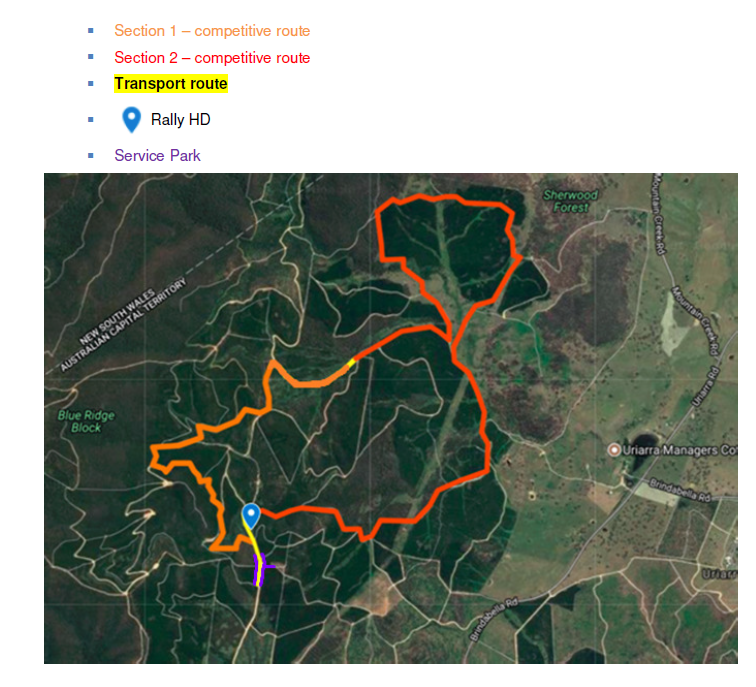 